Role-play card - practiseBroken bone.The sceneFriends in the garden, bouncing on a trampoline. Staging and prop suggestionsYou could use something to represent the trampoline, such as some gym mats arranged on the floor. You could use a cushion to support the broken bone.The rolesBelow are a range of roles – in small groups, each choose a character to play.------------------------------------------------------------------------------------------------------------------------Friend who has a broken boneYou are in your garden, bouncing on your new trampoline. You want to show your friends how high you can bounce, when you slip and bounce off the trampoline. You land awkwardly on the floor. You land on your arm and it is bent at an awkward angle. You are in a lot of pain.  Think about how your character might be feeling: in pain, scared or may not want to show you are hurt in front of your friends. ------------------------------------------------------------------------------------------------------------------------Other friendYou’re having fun with your friends and all laughing and messing around. You’ve been trying out your friend’s new trampoline. Your friend wants to show you a trick but it goes wrong and they bounce off, landing awkwardly on the floor.  You don’t know what to do, so you run inside to get their parents. Think about how your character might be feeling: worried about your friend or unsure what to do.  HelperYou are with your friends, having fun in the garden. You have been bouncing on your friend’s trampoline, and they want to show you a trick they’ve been practising. You’re all laughing, telling your friend they won’t be able to do it, then they slip and bounce off the trampoline. It looked funny and you all laugh, until you realise they seem really hurt. You can see their arm is at an awkward angle, and you think it might be broken. You grab a cushion to support their arm and comfort them. Think about how your character might be feeling: you might feel confident, nervous or both at the same time. Remember to try to stay calm to help your friend not get too worried. ------------------------------------------------------------------------------------------------------------------------ParentYour child has some friends round and they are playing in the garden. You are inside doing some chores. You can hear them laughing and then suddenly the laughing stops and you hear someone inside shouting for you to help. Think about how your character might be feeling: worried because you don’t know what’s happened or upset to see your child in pain.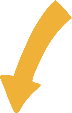             Alternatively, use the scenario from the broken bone film.